 LIMA, CUSCO, VALLE SAGRADO Plaza de las Armas, Templo de Koricancha, Chincero, Moray, Machu Picchu y Vinicunca8 díasLlegadas: diarias hasta 10 Diciembre 2021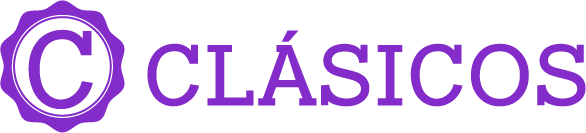 Mínimo 2 pasajeros          Día 1. México – Lima Llegada a la ciudad de Lima, asistencia y traslado al hotel. Alojamiento.Día 2. LimaDesayuno. Por la mañana, pasearemos por las principales calles, plazas y avenidas de la ciudad. Comenzaremos por el Parque del Amor en Miraflores, con una espectacular vista del Océano Pacífico. Luego, tendremos una vista panorámica de la Huaca Pucllana, centro ceremonial de la cultura Lima. Continuaremos a la Plaza de Armas, donde encontraremos el Palacio de Gobierno y el Palacio Municipal. Visitaremos la Catedral y caminaremos hasta el Convento de Santo Domingo, cuyos pasillos fueron transitados por San Martín de Porras y Santa Rosa de Lima en el siglo XVII y donde actualmente yacen sus restos. Alojamiento.TRAVELSHOP PACK-MUSEO LARCO, TABERNA TRADICIONAL Y CIRCUITO MÁGICO DEL AGUA (LIMA)CENA CON SHOW FOLCLÓRICO EN RESTAURANTE TUNUPA CUSCO (SIN TRASLADOS HOTEL/RESTAURANTE/HOTEL)Día 3. Lima – CuscoDesayuno. Traslado al aeropuerto para nuestra salida a Cusco. A la llegada, asistencia y traslado al hotel. Resto de la mañana libre para aclimatarnos. En la tarde, recorrido exclusivo de la ciudad que inicia con una visita a la Plaza de San Cristóbal para disfrutar de una vista panorámica de la ciudad. Luego, visitaremos el Mercado de San Pedro, donde nos empaparemos del sabor local y conoceremos más de cerca los productos de la zona. Luego, el Templo de Koricancha nos recibe con toda su magnificencia; Recinto de Oro es su nombre en quechua y su fastuosidad aún se siente en esas paredes que alguna vez estuvieron totalmente revestidas de oro. Conoceremos también la Iglesia de Santo Domingo. Desde San Blas, el barrio de los artesanos, bajaremos a pie por la calle Hatun Rumiyoc encontrando a nuestro paso el palacio Inca Roca, hoy el Palacio Arzobispal, tendremos tiempo para admirar la mundialmente famosa Piedra de los Doce Ángulos. Seguiremos a la Plaza de Armas para visitar La Catedral que alberga obras coloniales de increíble valor.  Alojamiento.Día 4. CuscoDesayuno. Día Libre. Alojamiento en Cusco.*** Recomendamos visitar el Parque Arqueológico de Sacsayhuamán, una impresionante ciudadela llena de colosales construcciones rodeada de hermosos paisajes. Día 5. Cusco – Valle SagradoDesayuno. Visitaremos los sitios más resaltantes del Valle Sagrado de los Incas. Partiremos hacia el Pueblo de Chinchero, el más típico y pintoresco del Valle Sagrado. Este pueblo también es famoso por sus mujeres tejedoras, haremos una breve parada en un centro textil para apreciar sus hermosos tejidos y en el que nos enseñaran las antiguas técnicas Incas para el teñido e hilado con lana de Alpaca. Ya en el Pueblo de Chinchero visitaremos su complejo arqueológico Inca y su bella Iglesia colonial gozando de las impresionantes estampas naturales que rodean al pueblo. Continuaremos hacia Moray, bello y curioso complejo arqueológico Inca compuesto de colosales terrazas concéntricas simulando un gran anfiteatro. En épocas Incas servía como laboratorio agrícola donde se recreaban diversos microclimas. Almuerzo en uno de los restaurantes de la zona. Culminaremos nuestro recorrido visitando el fabuloso complejo arqueológico de Ollantaytambo importante para los Incas como centro militar, religioso y agrícola. Visitaremos el Templo de las Diez ventanas, los baños de la Ñusta, el Templo del Sol entre otros sitios de interés. Las postales desde las alturas de Ollantaytambo cerraran este mágico día en el Valle Sagrado de los Incas. Alojamiento.Día 6. Valle Sagrado – Machu Picchu – CuscoDesayuno. Partiremos en tren para conocer una de las 7 Maravillas del Mundo. Arribaremos a la estación de Aguas Calientes, donde nuestro personal nos asistirá para abordar el transporte que ascenderá por un camino intrincado obsequiándonos una espectacular vista del río Urubamba que da forma al famoso cañón. La Ciudad Perdida de los Incas, Machu Picchu, nos recibirá con sus increíbles terrazas, escalinatas, recintos ceremoniales y áreas urbanas. La energía emana de todo el lugar. Luego de una visita guiada, almorzaremos en uno de los restaurantes de la zona. Retorno en tren. Traslado al hotel. Alojamiento.Día 7. Cusco – Pitumarca – Hachipacha – Quechuyno – Vinicunca – Cusco Muy temprano por la mañana emprenderemos nuestro viaje a lo largo del Valle Sur con destino a Quechuyno, punto de partida de nuestra aventura hacia el Cerro Colorado o Montaña de siete colores, situada a unos 100 Km. al sudeste de la ciudad del Cusco.  Después de disfrutar de un desayuno tradicional de la zona, iniciaremos nuestra caminata hasta llegar al lugar de control de acceso a este místico lugar. Continuando la caminata observaremos cómo los colores a nuestro alrededor irán cambiando por el clima, llegaremos a una altura aproximada de 5000 msnm, cima de la misteriosa montaña. Sus formaciones geológicas nos revelarán todo su esplendor en contraste con el cielo azul, formando una barrera formidable entre el desierto de la costa y la selva amazónica dominada por el hermoso nevado Ausangate. Alojamiento.Día 8. Cusco – Lima – MéxicoDesayuno. A la hora coordinada, traslado al aeropuerto para abordar nuestro vuelo de salida. Fin de nuestros servicios.Importante:Consultar precio para menores de 0 - 2 años compartiendo habitación con 2 adultos.Tomar nota que la catedral de lima atiende de lunes a viernes, sábados por la mañana y domingos por la tarde.  Los horarios en los que no abre la catedral, visitaremos museo MALI Para exentar pago de IVA es necesario solicitar la tarjeta andina de migración impresa al arribar al aeropuerto de Lima.INCLUYE: 2 noches en Lima, 4 en Cusco y 1 en Valle Sagrado con desayuno Traslados aeropuerto – hotel – aeropuerto en Lima y Cusco en servicio compartido.Visita de ciudad de Lima y Cusco en servicio compartido.Excursión al Valle Sagrado con almuerzo en servicio compartido.Excursión a Machu Picchu en tren Expedition para categoría turista y primera con almuerzo incluido.Excursión a Machu Picchu en tren Vistadome para categoría Superior con almuerzo incluido.Excursión a Montaña Vinicunca con desayuno tipo box lunch en servicio compartido.Traslados aeropuerto – hotel – aeropuerto en servicio compartido en vehículos con capacidad controlada y previamente sanitizados. Transportación terrestre para los tours en servicio compartido en vehículos con capacidad controlada y previamente sanitizados.No Incluye:Servicios, excursiones o comidas no especificadas.Boletos de avión domésticosGastos personales.Propinas a mucamas, botones, guías, chóferes. 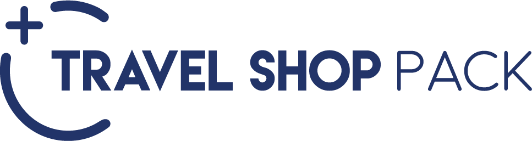   SERVICIOS PRIVADOSLISTA DE HOTELES (Previstos o similares)LISTA DE HOTELES (Previstos o similares)LISTA DE HOTELES (Previstos o similares)CIUDADHOTELCATLIMAEL TAMBO IITJOSE ANTONIOPEL PARDO DOUBLETREE BY HILTONSCUSCOMABEY TXIMA HOTELPARANWA CUSCO BOUTIQUE SVALLE SAGRADOVILLA URUBAMBATSAN AGUSTIN MONASTERIO RECOLETAPARANWA VALLESPRECIO POR PERSONA EN USDPRECIO POR PERSONA EN USDPRECIO POR PERSONA EN USDPRECIO POR PERSONA EN USDPRECIO POR PERSONA EN USDTURISTA DBLTPLSGL MNRTERRESTRE10109801330770TERRESTRE Y AÉREO119011601510950PRIMERA DBLTPLSGL MNRTERRESTRE114011201570910TERRESTRE Y AÉREO1320130017501090SUPERIOR DBLTPLSGL MNRTERRESTRE1550141023901200TERRESTRE Y AÉREO1730159025701380SUPL. VISTADOME O THE 360   80 USD OPCIONALES PARA ENRIQUECER TU VIAJE TRAVEL SHOP PACK - PRECIO POR PERSONA 185 USD MUSEO LARCO, TABERNA TRADICIONAL Y CIRCUITO MÁGICO DEL AGUA (LIMA) CENA CON SHOW FOLCLÓRICO EN RESTAURANTE TUNUPA CUSCO (SIN TRASLADOS HOTEL/RESTAURANTE/HOTEL)PRECIOS POR PERSONA EN USD (MINIMO 2 PERSONAS)PRECIOS POR PERSONA EN USD (MINIMO 2 PERSONAS)PRECIOS POR PERSONA EN USD (MINIMO 2 PERSONAS)PRECIOS POR PERSONA EN USD (MINIMO 2 PERSONAS)PRECIOS POR PERSONA EN USD (MINIMO 2 PERSONAS)PRECIOS POR PERSONA EN USD (MINIMO 2 PERSONAS)SERVICIOS EN VEHICULO PRIVADO VIAJANDO JUNTOS EN HABITACIÓN DOBLESERVICIOS EN VEHICULO PRIVADO VIAJANDO JUNTOS EN HABITACIÓN DOBLESERVICIOS EN VEHICULO PRIVADO VIAJANDO JUNTOS EN HABITACIÓN DOBLESERVICIOS EN VEHICULO PRIVADO VIAJANDO JUNTOS EN HABITACIÓN DOBLESERVICIOS EN VEHICULO PRIVADO VIAJANDO JUNTOS EN HABITACIÓN DOBLESERVICIOS EN VEHICULO PRIVADO VIAJANDO JUNTOS EN HABITACIÓN DOBLE2 PAX4 PAX 6 - 8 PAXMNRTURISTA1370 10401000830PRIMERA152012001170980LUJO1910159015501370SUPL. TREN HIRAM BINHAM     660700720320SERVICIO REGULAR -  Suplemento tren Hiram Bingham, reemplaza almuerzo del día 6 por cóctel de bienvenida, Brunch a bordo, Tea Time en el hotel Sanctuary Lodge y Cena gourmet a bordo del tren.Tren Hiram Bingham no opera los últimos Domingos de cada mesSERVICIO REGULAR -  Suplemento tren Hiram Bingham, reemplaza almuerzo del día 6 por cóctel de bienvenida, Brunch a bordo, Tea Time en el hotel Sanctuary Lodge y Cena gourmet a bordo del tren.Tren Hiram Bingham no opera los últimos Domingos de cada mesSERVICIO REGULAR -  Suplemento tren Hiram Bingham, reemplaza almuerzo del día 6 por cóctel de bienvenida, Brunch a bordo, Tea Time en el hotel Sanctuary Lodge y Cena gourmet a bordo del tren.Tren Hiram Bingham no opera los últimos Domingos de cada mesSERVICIO REGULAR -  Suplemento tren Hiram Bingham, reemplaza almuerzo del día 6 por cóctel de bienvenida, Brunch a bordo, Tea Time en el hotel Sanctuary Lodge y Cena gourmet a bordo del tren.Tren Hiram Bingham no opera los últimos Domingos de cada mesSERVICIO REGULAR -  Suplemento tren Hiram Bingham, reemplaza almuerzo del día 6 por cóctel de bienvenida, Brunch a bordo, Tea Time en el hotel Sanctuary Lodge y Cena gourmet a bordo del tren.Tren Hiram Bingham no opera los últimos Domingos de cada mesSERVICIO REGULAR -  Suplemento tren Hiram Bingham, reemplaza almuerzo del día 6 por cóctel de bienvenida, Brunch a bordo, Tea Time en el hotel Sanctuary Lodge y Cena gourmet a bordo del tren.Tren Hiram Bingham no opera los últimos Domingos de cada mesRESERVACIÓN DE AÉREO LATAM RUTA MEX/LIM/CUZ/LIM/MEXIMPUESTOS Y Q DE COMBUSTIBLE (SUJETOS A CONFIRMACIÓN): 350 USDSUPLEMENTO DESDE EL INTERIOR DEL PAÍS: CONSULTARTARIFAS SUJETAS A DISPONIBILIDAD Y CAMBIO SIN PREVIO AVISO MENOR DE 2 A 11 AÑOS. SOLO UN MENOR POR CADA HABITACION DOBLE VIGENCIA AL 10 DICIEMBRE 2021 (EXCEPTO SEMANA SANTA, INTI RAYMI (22-25 JUNIO), 27-31 JULIO, PUENTES Y DÍAS FESTIVOS. CONSULTE SUPLEMENTOS)